Учитель русского языка и литературы Калинина Наталья НиколаевнаСПОСОБЫ ПЕРЕДАЧИ ЧУЖОЙ РЕЧИКласс: 9 – общеобразовательныйТип урока: сообщение новых сведенийТема лингвистическая: способы передачи чужой речиТема коммуникативная: коммуникативно-организованный дидактический материал из лирики и прозы русских поэтов и писателей о природе родного края (деревня Абрамовка Орехово-Зуевского района Московской области)Тема по развитию речи: описание с элементами повествования и рассуждения на тему любви к природе родного края и родине, отношение к экологической проблеме страныТехнология урока: комплексная: блочная подача нового материала и поэлементная отработка умений и навыков при закрепленииМетоды познавательные: эвристическая беседа и лекцияСпособ познания: индуктивно-дедуктивныйСредства обучения: УМК под редакцией доктора философских наук, профессора В.В.Бабайцевой и  доктора философских наук, профессора Л.Д.Чесноковой:В.В.Бабайцева, Л.Д.Чеснокова. Русский язык. Теория. 5 – 9 классыРусский язык. Практика. 9 класс под редакцией Ю.С.Пичугова;Дидактический материал – предложения с прямой речью из лирики и прозы русских поэтов и писателей о природе родного края;Обобщающая таблица по синтаксису;Портреты М.Ю.Лермонтова, С.А.Есенина, М.М.Пришвина, К.Г.Паустовского…Выставка книг этих поэтов и писателейПрезентация «СПОСОБЫ ПЕРЕДАЧИ ЧУЖОЙ РЕЧИ»Цели  урокаПознавательные:а) повторить ранее изученные сведения об основных признаках предложений с прямой речью, диалогом, вводными словами и словосочетаниями и обращениями для знакомства с косвенной речью;б) познакомить с основными способами передачи чужой речи с разрывом; с косвенной речьюПрактические:а) закрепить (старое) умение расстановки знаков препинания в предложениях с прямой речью, диалогом, вводными словамиб) сформировать умение постановки знаков препинания в предложениях с прямой речью с разрывом и в предложениях с косвенной речьюОбщепредметные:а) воспитывать * интерес к предмету в ходе освоения лингвистической темы и размышления над содержанием дидактического материала на тему природы родного края и любви к малой родине, к отчему дому* языковую личность учащегося, развивающего разные виды своей филологической компетентности (лингвистической, языковой, речевой, культуроведческой, правописной)* нравственные качества школьников(понимание значимости малой родины и ответственности человека за всё на земле), способность вырабатывать положительный взгляд на нравственные понятия, эмоциональное отношение к ним, эстетическое восприятие лирики и прозы о природе родной русской землиб) развивать разные виды памяти(слуховую, зрительную, логическую, ассоциативную), логическое мышление(мыслительные операции: анализ, синтез, сравнение, обобщение), разные виды речевой деятельности (слушание, говорение. Чтение, письмо), способности, волю, эмоциив) формировать умение самостоятельно пополнять знания при обращении к справочной литературе: толковым, орфографическим словарям, словарям-справочникам, к лирическим стихотворениям русских поэтов и к прозе отечественных писателейОФОРМЛЕНИЕ ДОСКИХОД УРОКАПРОВЕРКА ДОМАШНЕГО ЗАДАНИЯ     Обобщение проверки домашнего задания. Оценка высказываний учащихся на основе выполнения домашнего заданияОБЪЯСНЕНИЕ НОВОГО МАТЕРИАЛАКраткое сообщение целей урока;обращение к эпиграфу, записанному на доскеЭвристическая беседа по предложениям, записанным на доске заранее и закрытым до этого момента.Моя лирика жива одной большой любовью к родине писал Сергей Есенин. Чувство родины – основное в моём творчестве.     2) Без Ясной Поляны любил повторять Л.Н.Толстой  не было бы ни меня, ни моих сочинений.     3) В.Распутин в повести «Прощание с Матёрой» писал, что природа сама по себе всегда нравственна, безнравственной её может сделать лишь человек.     4) Человек  по словам М.М.Пришвина – это часть природы, его нельзя разлучить с ней.     5)  Сергей Есенин с благоговением говорил о стране берёзового ситца.- В чём особенности структуры каждого предложения?- Как можно решить пунктуационную задачу?- Дать определение чужой речи и ответить, каким способом передана чужая речь в данных предложениях?- В чём состоит цель изучения структуры таких предложений?(См. эпиграф справа)- Какие мысли и чувства вызвали строки? Какие душевные струны затрагивают?- Какие строчки эпиграфов урока отражают эту тему? Дать отзыв.(См. эпиграф справа)3.Работа по Практике 9 кл. и Теории 5-9 кл.а) Анализ схемы учебника практики №242 стр.117б) чтение теории 5-9кл. §2174. Небольшая лекция о способах выражения чужой речи и знакомство с пунктуацией в прямой речи с разрывомИсторический комментарий о причинах и времени появления пунктуации в русском языке.   Прообразы знаков препинания попадаются уже в новгородских берестяных грамотах. У некоторых авторов начало письма означало крест; изредка встречается осмысленное употребление точек (они ставились между словосочетаниями. Хотя и не вполне регулярно). По-настоящему система пунктуации сформировалась только после распространения книгопечатания. Начало научного освещения русской пунктуации положено М.В.Ломоносовым в его «Российской грамматике»(1755г.)  Во второй половине XVIII и XIX веков появились следующие труды по пунктуации: «Письмовник» Н.Г.Курганова (1769г.), грамматики А.А.Барсова (1771г.) и др.   И именно Н.Г.Курганов к знакам препинания причислил и кавычки («отменительный»). Затем необходимость упорядочения правил для школы и печати привела к созданию Я.К.Гротом специального раздела «Знаки препинания» в его известном труде «Русское правописание» (1885г.)…ЗАКРЕПЛЕНИЕОбобщение и систематизация на основе таблицы, розданной учащимся.     Расстановка  знаков препинания в предложениях, записанных на доске.Репродуктивные упражнения: анализ и графическое оформление записанных под диктовку предложений.«Тихая моя родина, – писал в своём очерке Василий Белов, - ты всё так же не даёшь мне стареть и врачуешь душу своей зелёной тишиной.»- Объясните роль метафоры в данном предложении.«Липа – дерево важное, - говорил Егор, шагая по заросшей лесной дороге. – Она в прежние- то  времена, сынок, пол-России обувала, с ложечки кормила да сладеньким потчевала.» (Б. Васильев «Не стреляйте в белых лебедей»)- О какой пользе липы говорит Егор Полушкин своему сыну?«Умеет ли плакать рыба? Кто ж узнает? – с горечью восклицает В.П.Астафьев в повествовании «Царь-рыба». – Она в воде ходит, и заплачет, так мокра не видать, кричать она не умеет – это точно! Если б умела, весь Енисей, да что там Енисей, все реки и моря ревмя ревели б.» - Какую проблему затрагивает писатель в этом предложении?Репродуктивно-продуктивные упражненияИндивидуальные карточкиЗадание: запись предложения в виде прямой речи и замена прямой речи косвенной при индивидуальном консультировании учителяПРИЛОЖЕНИЕ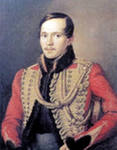 Карточка №1.Люблю дымок спалённой жнивы,В степи ночующий обоз И на холме средь жёлтой нивы                             Чету белеющих берёз.                                                              (М.Ю.Лермонтов)Карточка №2Росистый вечер дышал упоительной прохладой. Луна подымалась из-за тёмных вершин.  Каждый шаг моей некованой лошади глухо раздавался в молчании ущелий.                                        (М.Ю.Лермонтов, «Княжна Мери»)Карточка №3.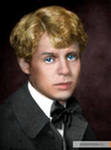 Я нежно болен воспоминаньем детства,Апрельских вечеров мне снится хмарь и сырь.Как будто бы на корточки погретьсяПрисел наш клён перед костром зари.                                                                 (С.А.Есенин)Карточка №4.Я навек за туманы и росыПолюбил у берёзки стан,И её золотистые косы, И холщовый её сарафан.                                            (С.А.Есенин)Карточка №5.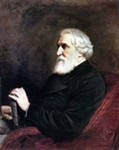 Сад мой сейчас великолепен; зелень ослепительно ярка, - такая молодость, такая свежесть, такая мощь, что трудно себе представить… Весь мой сад наполнен соловьями, иволгами, дроздами – прямо благодать!         (И.С.Тургенев о Спасском-Лутовинове)Карточка №6.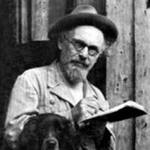 Я ведь, друзья мои, пишу о природе, сам же только о людях и думаю.                               (М.М.Пришвин) 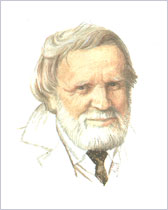 Карточка №7.Как хитрая лисичка, вильнула хвостом моя тропа и затерялась в траве, а я выхожу не к молодым берёзкам, а к белым сказкам моей земли.                   (В.Белов, «На родине») Карточка №8.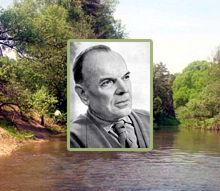 Срединная наша Россия предстаёт у Бунина в прелести серых дней, покое полей, дождях и туманах, а порой в бледной лучезарности, в тлеющих закатах.      (К.Г.Паустовский) Карточка №9.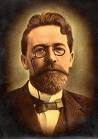 Ну, я допускаю, руби леса из нужды, но зачем истреблять их? Русские леса трещат под топором, гибнут миллиарды деревьев, опустошаются жилища зверей и птиц, мелеют и сохнут реки, исчезают безвозвратно чудесные пейзажи…      (А.П.Чехов, «Дядя Ваня». Слова доктора Астрова) Карточка №10.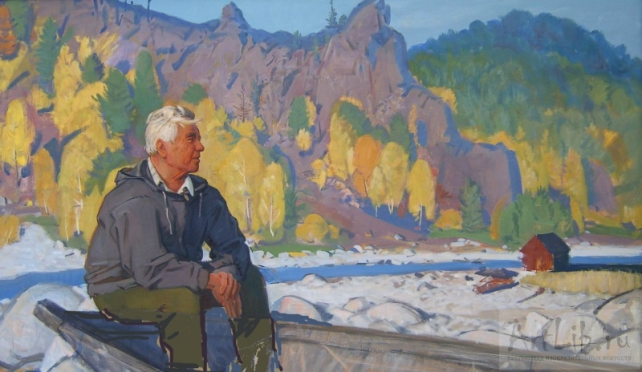 Ещё очень любил я и люблю цветы. На заимке, бывало, заваливал избу жарками, медуницей, кукушкиными слёзками, венериными башмачками… и землю свою люблю, и не устаю удивляться красоте её, неистощимому терпению и доброте.(В.П.Астафьев) Оценка ответов учащихся. ОБОБЩЕНИЕВопросы учителя к учащимся:- В каких местах нашего села, района, страны вам нравится бывать?- Какое время года вы по-особенному чувствуете?- Какими красками изобразили бы вечернюю зарю и заходящее солнце?- Какого цвета ночное небо?..- Ощущали ли вы запахи луговых трав, берёзовой рощи, хвойного леса?- Вспомните советы Николая Рыленкова – согласны ли вы с утверждением, что в природу надо «всматриваться» и «вслушиваться»?- Каким бы хотелось вам видеть родное село лет через десять?..ТВОРЧЕСКОЕ ЗАДАНИЕСоставить текст-рассуждение с элементами повествования, описания на тему урока; определите тему, цель, стиль предстоящей работы.( Работа выполняется на отдельных листках, которые сдаются после урока)ИТОГИ УРОКАРефлексия: «Чему же я научился сегодня?»Оценка деятельности учащихсяОбобщение. Отметки.ДОМАШНЕЕ ЗАДАНИЕ§217; 218; 219. ТЕОРИЯ 5-9 кл.Подготовить устно связанный текст в научном стиле о способах передачи чужой речи.Выписать и графически оформить предложения с различными способами выражения чужой речи, пользуясь упражнениями из «Практики 9 кл.»СПОСОБЫ ПЕРЕДАЧИ ЧУЖОЙ РЕЧИЧужая речь – это                                                                                 Не то, что мните вы, природавысказывания других лиц,                                                            Не слепок, не бездушный лик - включённые в авторское                                                               В ней есть душа, в ней есть свободаповествование                                                                                    В ней есть любовь, в ней есть язык.    Из учебника теории                                                                                                                       Ф.М.ТютчевУчиться хорошей                                                                           Берегите эту землю, эти воды,интеллигентной речи                                                                 Даже малую былиночку любя.надо долго и внимательно –                                                    Берегите всех зверей внутри природы,прислушиваясь, запоминая,                                                     Убивайте лишь зверей внутри себя.замечая, читая и изучая.                                Д.С.Лихачёв                                                                                                           Е.ЕвтушенкоСодержание проверки и опросаМетоды и приёмы проверкиЗнания о предложении с прямой речью: Т.§23,27,28-5кл., §199-8кл.Опрос индивидуальный и фронтальный с самостоятельными примерами из домашней работыУмение различать предложения с прямой речью до и после слов автора. С диалогом и вводными конструкциями ( по домашнему заданию)Чтение и комментирование предложений с прямой речью, диалогом, вводными конструкциями, используя предложения из домашней работы ( предложения о природе родного края, об экологии)ОТД (опыт творческой деятельности – проверка речевых умений)Вопросы учителя:- Можно ли из составленных дома предложений построить текст? Каким образом? Доказать свою точку зрения.НЭОМ (нормы эмоционального отношения к миру, к обществу, к себе)Вопросы учителя:- Что даёт вам чтение лирики и прозы русских поэтов и писателей о природе родного края? - Что особенно понравилось в их высказываниях?- О какой экологической проблеме заставляют они задуматься?- Как, по-вашему, разрешить эту проблему?- Какова ваша роль как Человека на земле?Способы передачи чужой речиСпособы передачи чужой речиС сохранением формы и содержанияБез сохранения всех особенностей речи говорящегоПрямая речь1)перед словами автора«П,»-а.  «П?»-а.  «П!»-а. «П…»-а.2)после слов автораА: «П.»  А: «П?»  А: «П!»  А: «П…»3)с разрывом«П, - а, - п. (?) (!) (…)»«П, - а. – П. (?) (!) (…)»«П? - а. – П. (?) (!) (…)»«П! - а. – П. (?) (!) (…)»Диалог - П? – аА:- П.П!- П?- П! П. П…I. Косвенная речь[A], (косвенная речь)          (придаточное изъяснительное с союзами ЧТО//БУДТО (повествовательное), ЧТОБЫ (побудительное)Союзными словамиЧТО//КТО//КАКОЙКАК//ГДЕ//ПОЧЕМУ//ЛИ (вопросительные )II. Вводные конструкции для передачи источника сообщения[+++, …].III.Простое предложение с дополнением, называющим тему чужой речи[…      _ _ _ ].ПримерыНиколай Рубцов проникновенно восклицал: «Русь моя, люблю твои берёзы!»Николай Рубцов проникновенно восклицал, что он любит берёзы Руси.[- =], (что - =).По словам Николая Рубцова, он любит берёзы Руси.[ +++,  -  =  …]Николай Рубцов проникновенно говорил о любви к берёзам Руси.